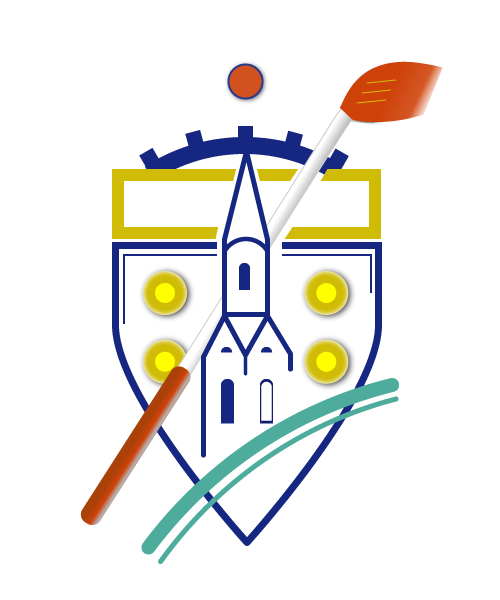 ARRETE MUNICIPAL N°9/2022RESTRICTION DE CIRCULATION ET INTERDICTION DE STATIONNEMENTRUE DE LA BOTTE D’OR (à proximité du giratoire de la RN41)Le maire de la Commune d’Illies,Vu les dispositions du Code de la route ; Vu les articles L 131-2, L 131.3, L131.4 et L184-13 du Code des Communes ;Vu le code de la voirie routière,Vu l’arrêté interministériel du 24 novembre 1967 modifié, relatif à la sécurité routière,Vu l’instruction interministérielle sur la signalisation routière. 4ème partie. Approuvé par arrêté du 07 juin 1977.Vu la demande faite la société DUFLOT, située 103 rue Sadi Carnot, WAVRIN (59), pour des travaux de réfection bordure et enrobés chaussée.Considérant qu’il convient d’autoriser pour une période déterminée, les travaux tels que définis ci-dessus, afin qu’ils soient exécutés par l’entreprise sans délai, il y a lieu de pendre à cette occasion toutes les mesures nécessaires afin de faciliter le déroulement des chantiers et prévenir tout accident.Arrête :Article1 A partir du 16 février 2022 pour une durée de 31 jours calendaires, circulation alternée par feux tricolores, interdiction au véhicules lourds et légers de stationner, vitesse limitée à 30km/h.Article 2 :La réglementation et la signalisation indiquée à l’article 1 seront mises en place par la société chargée des travaux, sous leur responsabilité, à l’aide de matériel de signalisation réglementaire, adapté et cohérent.Article 3:Conformément à l’article R-421-1 et suivant du Code de Justice Administrative, le présent arrêté pourra faire l’objet d’un recours contentieux devant le Tribunal Administratif de LILLE dans un délai de 2 mois à compter de sa date de réception.Article 4:Le présent arrêté sera transmis : à Monsieur le Commandant de la Brigade de Gendarmerie de La Bassée,à Monsieur le Capitaine des Sapeurs-Pompiers de La Bassée,à Monsieur le Président de la MELà Monsieur le Chef de subdivision de l’UTMLà Monsieur le Directeur de l’entreprise chargée des travauxChargés chacun en ce qui le concerne de l’application du présent arrêté.Le Maire, Certifie sous sa responsabilité le caractère exécutoire de cet acte,Fait à Illies, le 10/02/2022Le MaireDaniel HAYART